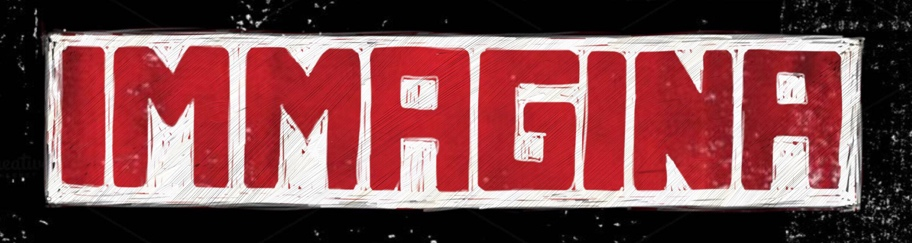 Festival Internazionale di Teatro di Figura di Roma 6-9 giugno 2019Teatri in ComuneCALENDARIO COMPLETO DI TUTTI I TEATRILE MOSTRE DI IMMAGINATEATRO INDIA Spazio India InMostra “LA CRUDELE STORIA Personaggi dell’Opera dei Pupi a Napoli” di Ipiemme (International Puppets Museum di Castellammare di Stabia – Reggia di Quisisana)TEATRO VILLA PAMPHILJ sala teatraleMostra “BURATTINI VOLTI DELL’ESSENZA” di Maurizio GiocoTEATRO DEL LIDO Foyer Mostra “CUORI DI PEZZA” di Carla Marchini” - Teatro Le MaschereMostra “ANIME IN LUCE” - fotografie di Gianni BiccariTEATRO TOR BELLA MONACA foyerMostra “BURATTINI POSTALI. 90 anni di Unima Italia” – di Albert BagnoMostra “I BURATTINI DI GAETANACCIO” di Santuzza Calì – Teatro EliseoGIOVEDÌ 6 GIUGNOTEATRO DEL LIDO h 16.00-17.00 – spazio esterno Laboratorio “Cartoni Animali” con Roberto Capone a cura di Ass. Culturale Officine PerfareungiocoH 16.30 -18.00 - miaohausTV DELLE OMBRE - Magazzino dei Semi - a cura di Chiara de Angelis e Alessandro Floridiah 18.00 - spazio esternoSpettacolo “Pulcinella e Mamma Africa” (Italia-Burkina Faso) Compagnia Casa delle Guarattelle - di e con Bruno Leone e Ibrahim Drabo			h 21.00Spettacolo “The Circus Stachamoose” (Irlanda) Compagnia Your Man’s Puppets - di e con Thomas BakerTEATRO INDIA h 15.00-18.30 - spazio India InCorso EIP Italia – Corso di formazione per insegnanti “Il teatro come metodo e strumento educativo”h 16.00-18.00 – spazio esternoLaboratorio pittura, illustrazioni e figure su grandi dimensioni “Figuriamoci” a cura di Officina B5 con Fabio Magnasciutti e gli allievi dell’ultimo anno.h 17.00 - spazio esternoSpettacolo “Pocket Circus” di Gianluigi Capone h 18.00 - Sala B							Spettacolo “Error 404” (Spagna) Compagnia Angeles de Trapo - di e con Wagner Gallo	h 19.00-20.00 – spazio India InVisita guidata alla mostra LA CRUDELE STORIA – Personaggi dell’Opera dei Pupi a Napoli a cura di Ipiemme (International Puppets Museum) – Compagnia degli Sbuffi Castellammare di Stabiah 21.00 - Sala ASpettacolo “Metamorphosis. Poetry in Motion” Comoagnia Worlds of Puppets (Islanda) di e con Bernd Ogrodnik  VENERDÌ 7 GIUGNOTEATRO DEL LIDO h 15.00-20.00 - spazio esternoLibreria itinerante Bibliolibròh 18.00 - spazio esternoSpettacolo “Pocket Circus” (Italia) di e con Gianluigi Caponeh 19.00-20.00 - foyerIn occasione delle mostre “CUORI DI PEZZA” e “ANIME IN LUCE” aperitivo/incontro con Carla Marchini e Gianni Biccarih 21.00Spettacolo “Scretch” (Italia) di Claudio Cinelli	TEATRO VILLA PAMPHILJ h 16.00-17.00 – spazio esternoLaboratorio “Teatrini di Carta” a cura di Teatro Verdeh 16.30-17.30 – spazio esternoLaboratorio musicale della Scuola Popolare di Musica “Donna Olimpia”h 17.00 - spazio esternoSpettacolo “Pulcinella e Mamma Africa” (Italia-Burkina Faso) Compagnia Teatro delle Guarattelle - di e con Bruno Leone e Ibrahim Draboh 18.00									Spettacolo “Kim, the Little Black Chicken” (Belgio) Compagnia Figurentheater Vlinders & C°
 - di e con Ronny Aelbrecht	TEATRO INDIA h 10.00-13:00 – spazio India InTavola rotonda "Per una scuola nazionale di teatro di figura" a cura di Fabrizio Montecchi – Teatro Giocovita; Veronica Olmi – Teatro Verde Romah 15.00-17.00 - spazio esternoLaboratorio “Cartoni Animali” con Roberto Capone a cura di Ass. Culturale Officine Perfareungiocoh 15.00, 16.00, 17.00 e 18.00 - spazio esterno Spettacolo “L’Illustre théâtre du Fréres Sabbattini” (Francia) Compagnia Histoire D’Eux per 15 spettatori alla voltah 17.00-18.00 – spazio India InVisita guidata alla mostra LA CRUDELE STORIA – Personaggi dell’Opera dei Pupi a Napoli a cura di Ipiemme (International Puppets Museum) – Compagnia degli Sbuffi Castellammare di Stabiah 18.00 - Sala B							Spettacolo “The Circus Stachamoose” (Irlanda) Compagnia Your Man’s Puppets di e con Thomas Baker.   h 21.00 - Sala ASpettacolo “Scuola di Magia” (Italia) Compagnia Teatro Verde - di e con Andrea Calabretta; regia di Emanuela La Torre; scene, costumi e burattini di Santuzza Calì	TEATRO TOR BELLA MONACA  h 18.00 - Sala B							Spettacolo “Error 404” (Spagna) Compagnia Angeles de Trapo - di e con Wagner Gallo 	h 21.00 - Sala ASpettacolo “Metamorphosis. Poetry in Motion” (Islanda) Compagnia Worlds of Puppets - di e con Bernd Ogrodnik  SABATO 8 GIUGNOTEATRO DEL LIDO h 15:00-20.00 - spazio esternoLibreria itinerante Bibliolibròh 15.00, 16.00, 17.00 e 18.00 - spazio esternoSpettacolo “L’Illustre théâtre du Fréres Sabbattini” (Francia) Compagnia Histoire D’Eux per 15 spettatori alla voltah 21.00Spettacolo “Metamorphosis. Poetry in Motion” (Islanda) Compagnia Worlds of Puppets - di e con Bernd Ogrodnik  TEATRO VILLA PAMPHILJ h 15.30-16.30 – spazio esterno Laboratorio Burattini tra le dita a cura di Teatro Verdeh 16.30 – spazio esterno Spettacolo “Pocket Circus” (Italia) di e con Gianluigi Caponeh 18.00									Spettacolo “Error 404” (Spagna) Compagnia Angeles de Trapo di e con Wagner Gallo	TEATRO INDIA h 9.00-13.30 – Spazio India InCorso EIP Italia – Corso di formazione per insegnanti “Il teatro come metodo e strumento educativo”h 15.00-20.00 - spazio esternoLibreria itinerante Ottimomassimoh 16.00-17.00 - spazio esternoLaboratorio “Teatro Kamishibai” a cura di Ottimomassimoh 17.00 - spazio esternoSpettacolo “Pulcinella e Mamma Africa” (Italia-Burkina Faso) Compagnia Teatro delle Guarattelle - di e con Bruno Leone e Ibrahim Draboh 18.00 - Sala B 								Spettacolo “Cucina in punta di piedi” (Italia/Argentina) Compagnia Teatro dei Piedi di e con Veronica Gonzalez									h 21.00 - Sala A								Spettacolo “Scretch” (Italia) di Claudio Cinelli					TEATRO TOR BELLA MONACA h 16.00-18-00 – spazio esterno Laboratorio “Cartoni Animali” con Roberto Capone a cura di Ass. Culturale Officine Perfareungiocoh 17.00 – spazio esternoSpettacolo “Racconti su tre ruote” (Italia) Compagnia Bertolt Brecht di Formia - di e con Maurizio Stammati (apeteatro)h 18.00 - Sala BSpettacolo “The Circus Stachamoose” (Irlanda) Compagnia Your Man’s Puppets – di e con Thomas Baker.    h 19.00 - foyerIn occasione della mostra “I BURATTINI DI GAETANACCIO” aperitivo/incontro con Santuzza Calìh 21.00 - Sala ASpettacolo “Scuola di Magia” (Italia) Compagnia Teatro Verde - di e con Andrea Calabretta; regia di Emanuela La Torre; scene, costumi e burattini di Santuzza Calì		DOMENICA 9 GIUGNOTEATRO VILLA PAMPHILJ h 10.00-19.00 – spazio esterno Libreria itinerante “Ottimomassimo”h 11.00									Spettacolo “La Piccola Stella” (Italia-Francia) di e con Albert Bagnoh 11.00 e h 12.00 – spazio esternoSpettacolo “L’Illustre théâtre du Fréres Sabbattini” (Francia) Compagnia Histoire D’Euxper 15 spettatori alla voltah 12.00-13.00Laboratorio “Favole di Carta” a cura di Albert Bagno, a seguire workshop con autoreh 15.00-16.00 - spazio esterno Laboratorio “Teatro Kamishibai” a cura di Ottimomassimoh 16.00-17.00 – spazio esterno Laboratorio “Cartoni Animali” con Roberto Capone a cura di Ass. Culturale Officine Perfareungiocoh 16.00 e h 17.00 - spazio esternoSpettacolo “L’Illustre théâtre du Fréres Sabbattini” (Francia) Compagnia Histoire D’Euxper 15 spettatori alla voltah 18.00-19.00 - spazio esterno Laboratorio “Teatro Kamishibai” a cura di Ottimomassimoh 18.00								Spettacolo “The Circus Stachamoose” (Irlanda) Compagnia Your Man’s Puppets – di e con Thomas Baker    h 19.00-20.00Workshop “Puppets and Muppets” a cura di Your Man’s PuppetsTEATRO TOR BELLA MONACA h 18.00 - Sala BSpettacolo “La Piccola Stella” (Italia-Francia) di e con Albert Bagno	a seguire Laboratorio “Favole di Carta” a cura di Albert Bagnoh 21.00 - Sala ASpettacolo “Scretch” (Italia) di Claudio Cinelli					www.teatriincomune.it www.teatrodiroma.net